AVISO DE PRIVACIDAD DE USO DE FOTOS Y VIDEOS PARA DIFUSIONSIMPLIFICADOEl Instituto de Ciencia, Tecnología e Innovación del Estado de Chiapas a través de la  Dirección de Difusión y Divulgación  de la Ciencia, con domicilio ubicado en Calzada Cerro Hueco No. 3000 Col. Cerro Hueco, C.P. 29094, Tuxtla Gutiérrez Chiapas, es el responsable del tratamiento de los datos personales, los cuales serán protegidos conforme a lo dispuesto por la Ley de Protección de Datos Personales en Posesión de Sujetos Obligados del Estado de Chiapas, y demás normatividad que resulte aplicable.Sus datos personales y sensibles serán utilizados, para asegurar su registro, en fotografías y video, de los eventos de carácter público, que realiza el ICTIECH, así como en la elaboración de la memoria de imágenes, acervo documental, elaboración de informes y demás actividades competentes para este Instituto. 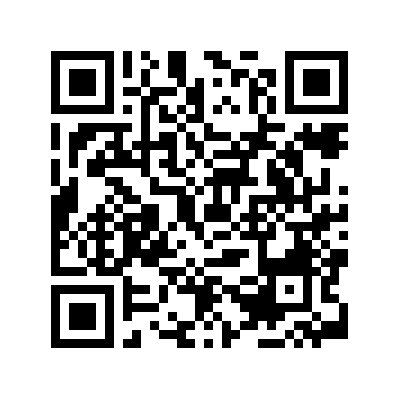 